BULLYING AND HARASSMENTBullying is repeated oppression, psychological or physical, of a less powerful person or group of persons. (Rigby, 1996:15)For example, bullying occurs when a person ….is called namesis threatenedis put-downis teased in an unkind wayis ridiculedhas property hidden, damaged, stolen or destroyedis physically hurthas graffiti written about him or heris left outis sent hurtful notes is sent hurtful text-messagesis singled out for unfair treatmentis picked onhas rumours spread about him or heris stalked or given dirty looksIf someone is bullied he/shemay be confused and not know what to do about itmay feel sad, frightened, unsafe, sick, embarrassed, angry, unfairly treatedit can affect school workit can affect family and friendsPossible Signs and Symptoms of being bullied:have unexplained cuts and bruiseshave equipment or personal items hidden, damaged, stolen or destroyedcomplain of vague headaches, stomach aches or feeling sickwet the bed, bite nails, have poor sleep patterns and bad dreamsexhibit unusual emotional outbursts or mood swingswithdraw from friends or familyappear anxious, insecure, sad, teary, depressed, secretivehave low self-esteemdisplay an unwillingness to go to schoolsit alone in class or be alone in the playgroundchange friendship groups frequentlycome home hungry (because lunch money or food had been taken)want extra money without giving a reasonshow deterioration in school work avoid participatingAt  we support students through:-active Student Welfare practicesencouraging students to employ strategies taught during our Peer Support Programcreate positive classroom environmentsconsistently rewarding positive behaviour and effortclassroom-based Personal Development Programsthe Child Protection Programthe Drug Education Programthe K-6 Peer Support Programclass discussions developing positive Student Leadership rolesan active School Learning Support Teamprograms for extension and enrichmentan active P & CYou can control what happens by following the action plan:If you are being bullied or harassed in the playground ….Take a deep breathLook directly into the eyes of the person attempting to bully youSpeak in a firm, clear voice and say loudly, ‘Stop that, I don’t like it!’Go directly to your teacher (or the teacher on playground duty) if the attempts to bully you don’t stop and report what happenedAny further incidents of bullying or threatening behaviour by the same person may result in him/her ….Sitting in the time-out area in the playground or classroomBeing on detention to consider more appropriate behaviourHaving parents contacted by the school and informed of the bullying behaviourIf you witness bullying behaviour always challenge/report it.Remember … it’s up to you!Take control of the situation.When students, parents and staff work together we create a safe and caring environment.Students!  You can control what happens by,following the action plannot retaliating with physical or verbal bullyingtelling an older personParents!  You can control what happens by-watching for signs of distress in your childlistening to your childgiving assurance and supportdiscussing the action plan with your childadvising your child to tell a staff memberinforming your child’s class teacher of suspected bullyingattending interviews at schoolStaff!  You canbe role models in words and actionsensure students feel safe and valued in the classroom students are listened tobe observant of signs of distress or suspected incidents of bullyingencourage students to ask for help when neededreport bullying to the Principal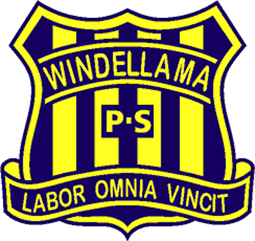 Feeling safe and valuedatOur school community is committed to providing a safe and secure environment promoting personal growth and excellence by developing confidence and self-esteem.You can control what happens.